Norco College ARE25Santiago High Arch Design 2A/2BRevit MEP 2017 Demo: ElectricalStudents will create an electrical plan of the Retail Store. In order, we will: Create the building in Revit Architecture.Use EnergyPro to calculate Lighting needs for spacesLink our Revit Architecture model into Revit MEPPlace the Lighting FixturesPlace the switches and outletCreate Lighting and Power CircuitsCreate a Panel Schedule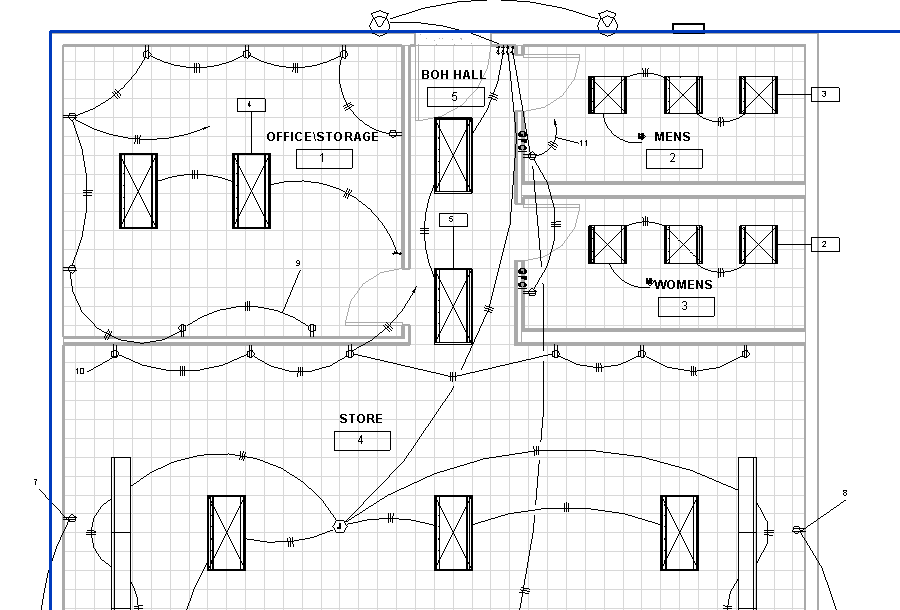 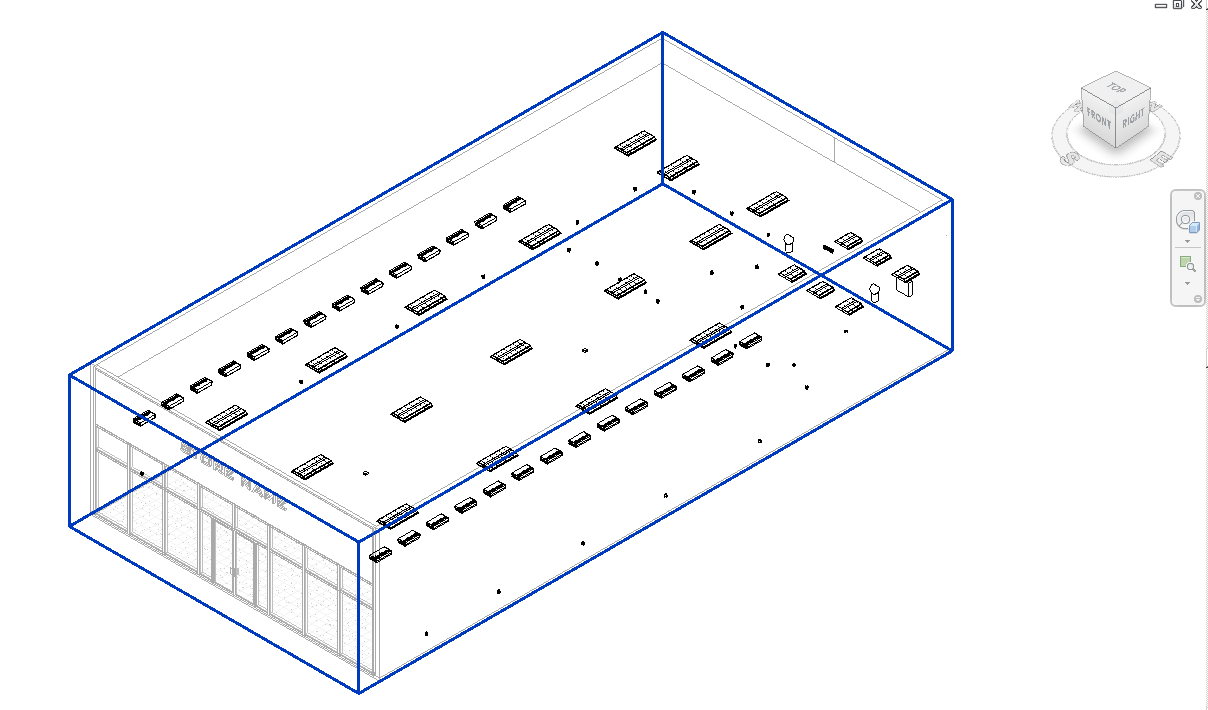 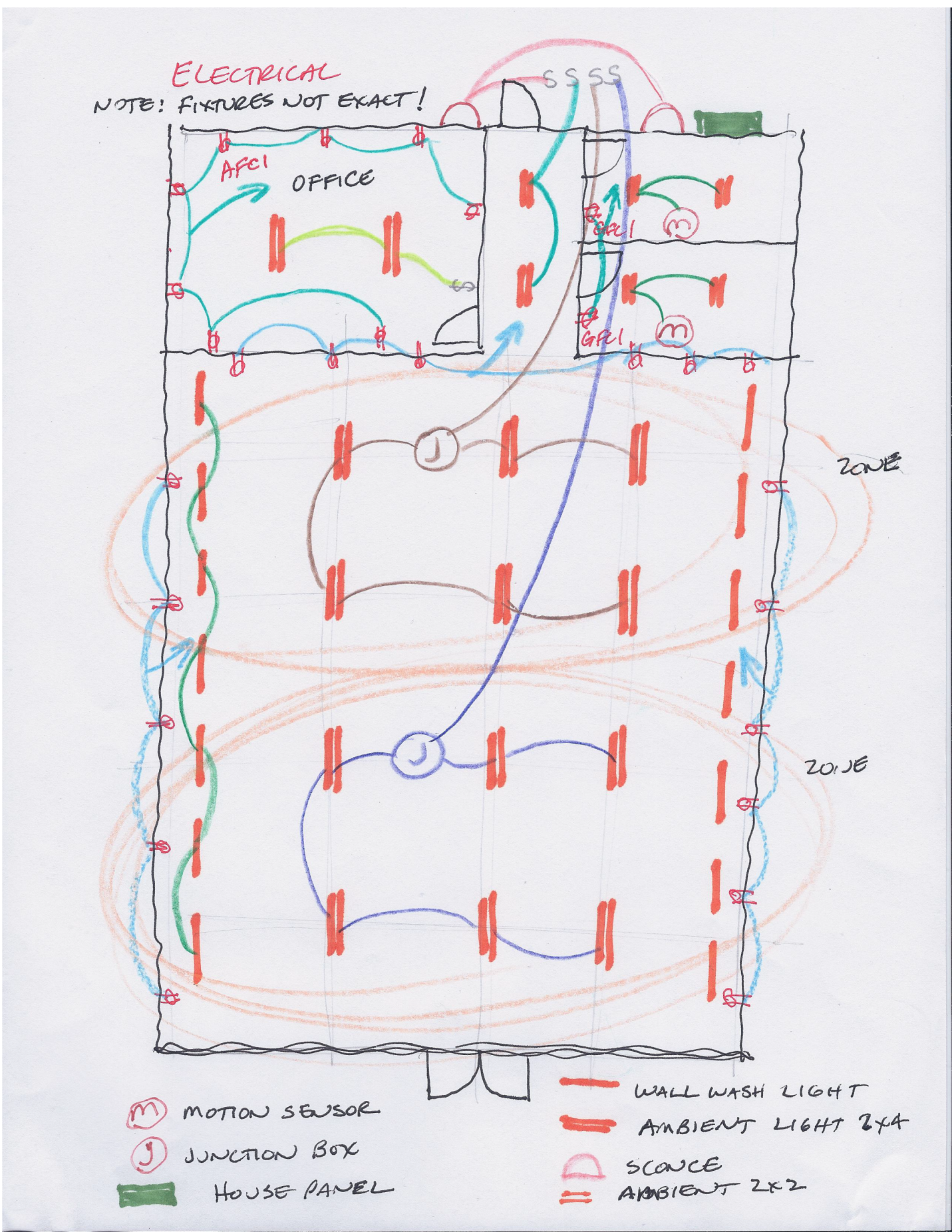 Create Building per Sketch in Revit Architecture It should have walls, storefront, ceilings, doors, 3D Text sign, foundation, and tile flooring. No plumbing or electrical fixtures. We will do that in Revit MEP.Some details:Double Glass Curtain door14’ Level 2 (name it Roof)11’  2X2 ACT Ceilings everywhere but Restroooms9’ 2X2 ACT Ceilings in RestroomsExt walls will have a 4’ parapet, making them 18’ totalMake Roof a Generic 12 to start, at the Roof Level (14’)5” Slab Foundation with footingsPut ¼” ceramic tile on the floor in all rooms. Offset ¼” to go on top of Foundation slabPaint on walls. You will have to split some walls and “Split Face” some walls.Place base moldingSave as: Revit Arch Building for MEP.rvtLinking the Building into Revit MEPGenerally the architect designs the building, then hands it off to the Mechanical Engineer (you) to do the Mechanical, Electrical, and Plumbing plans. We will try to use that workflow….Open RevitNew….Browse….Electrical Default….Open..OKFile: Save as Store Electrical 2017.rvtIn Floor Plan 1-Lighting viewInsertLink RevitRevit Arch Building for MEP 2017.rvt (note: see next line before OK!)Position: Auto Origin to Origin…..OpenThe building should be there. Discuss Linked FilesNote the new Browser setupDiscuss layout by DisciplineShow Properties….Discipline…Electrical….Plumbing, etcShow subdiscipline….Lighting…..Lighting Floor Plan Level 1VVNote Lighting, Electrical equipment ON, but Ducts, Air Terminals OFF.East Elevation LightingVVNote Pipe and plumbing fixtures, ducts, air terminals are OFF but Lighting and Electrical Fixtures are ON.Get it??Go to Elevation View. The linked building and the template need to have the Levels aligned.Drag the levels away from each other. Note Level 1’s are OKRename Level 2 to Roof and move it to the other “Roof” level using the Align commandSave as Store Electrical 2017.rvtCreating the Electrical System: Leveraging EnergyPro dataBefore we start throwing in Lights, Panels, etc. we need to know what the building requires! We created an energy model in EnergyPro to give us load information of the Store.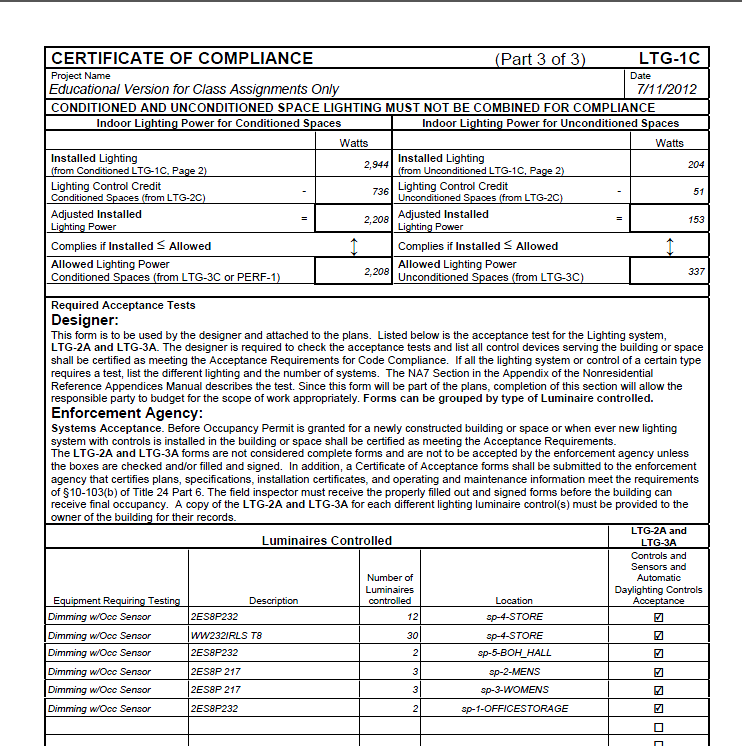 We are specifying the Lithonia 2ES8P 232 T8, WW232IRLS T8, and the 2ES8P 217 T8 Lighting FixturesLighting Ceiling Plan 1-Ceiling ElecSystemsLighting FixtureLoad FamilyX:\labs\brown\readonly\Arch Design 2A-2B MEP\Revit MEP Families2ES8P-2X4OpenPlace on Face (not Ceiling Based)From EnergyPro data (see above)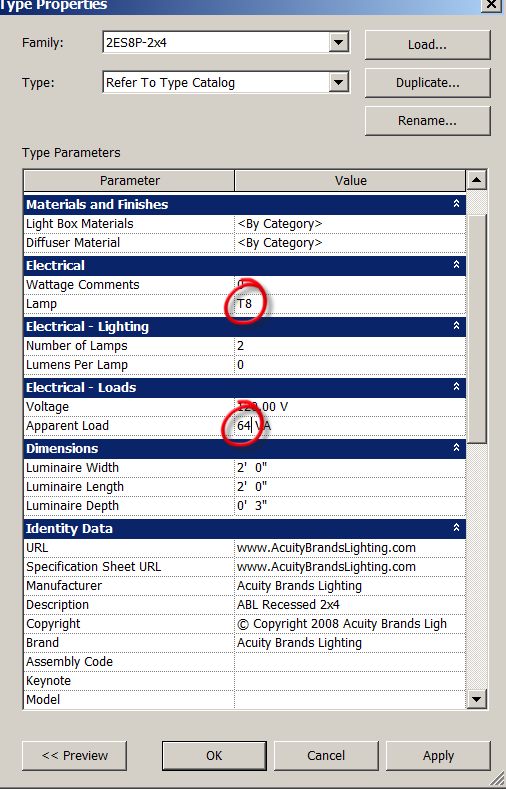 Set Lamp to T8 and Apparent Load to 64VA (that’s 64W).	OK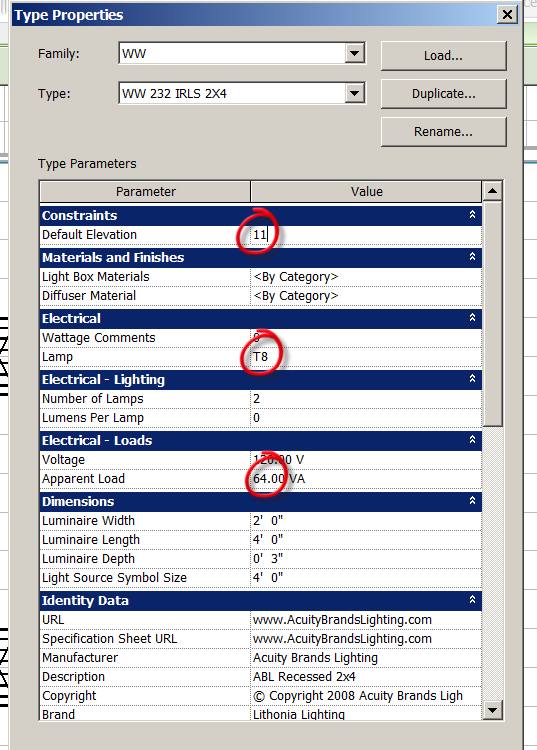 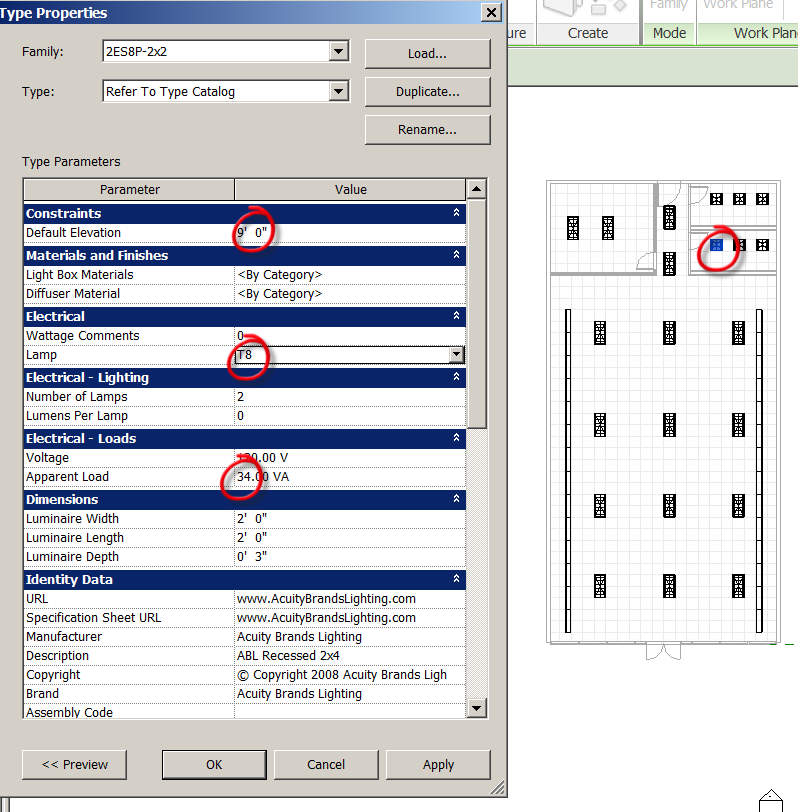 We need:12 2ES8P 232 T8 lights in the STORELoad the “Wall Wash” lightsSystemsLighting FixtureLoad FamilyX:\labs\brown\readonly\Arch Design 2A-2B MEP\Revit MEP FamiliesWWOpenPlace on Face (not Ceiling Based)30 WW 232IRLS T8 lights along the East and West walls of Store (3’ away). 15 each side.Now the 2X2 lights for the bathrooms:SystemsLighting FixtureLoad FamilyX:\labs\brown\readonly\Arch Design 2A-2B MEP\Revit MEP Families2ES8P-2X2OpenPlace on Face (not Ceiling Based)2 lights in the Hall2 lights in the Office3 lights in the Men’s3 Lights in the Women’s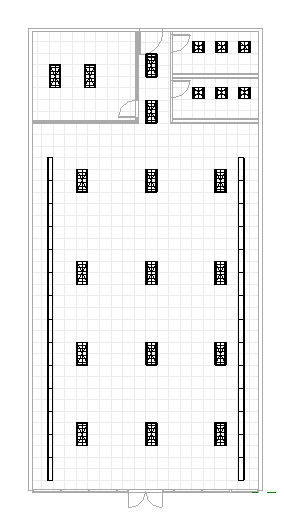 Save as: Store Electrical 2017.rvt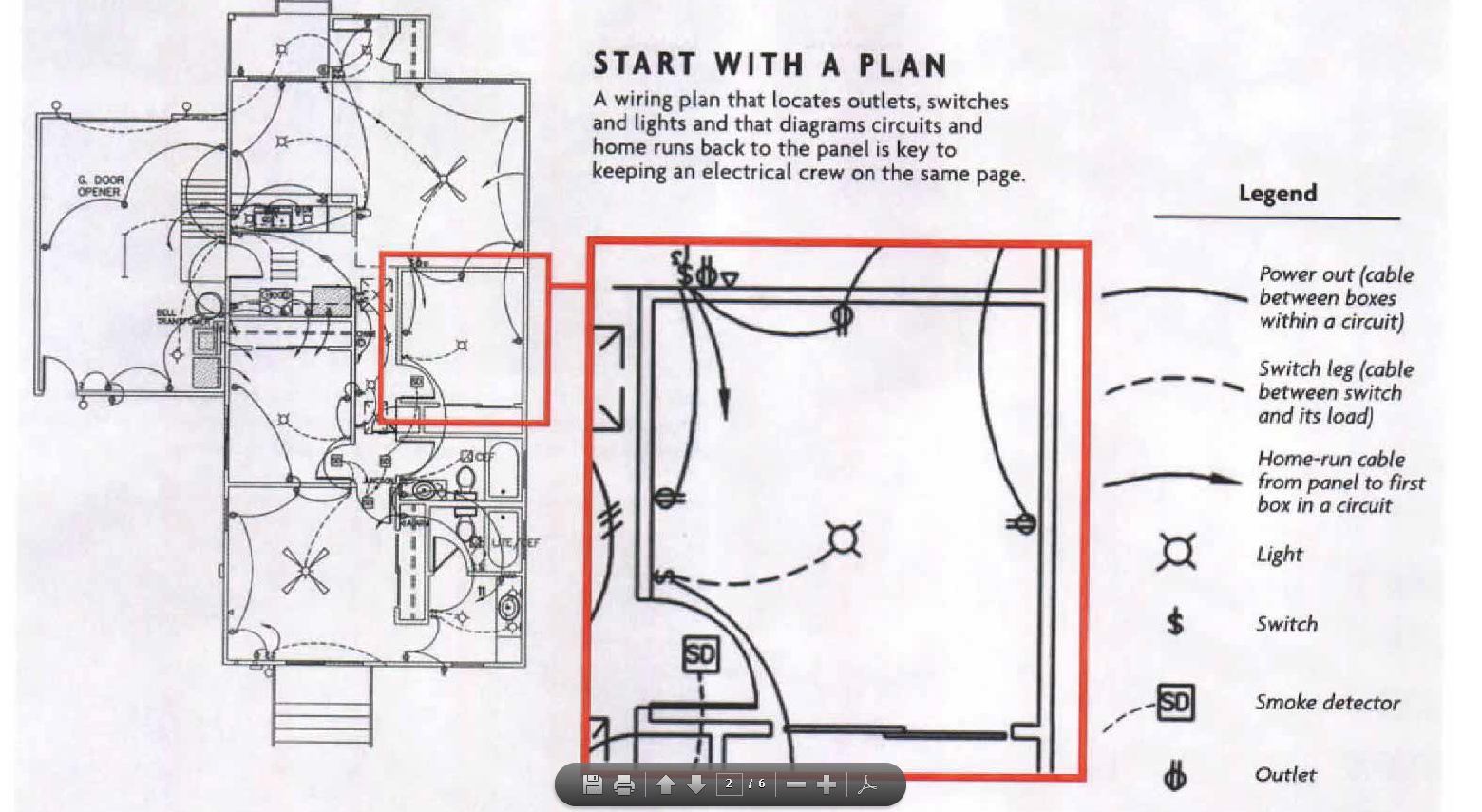 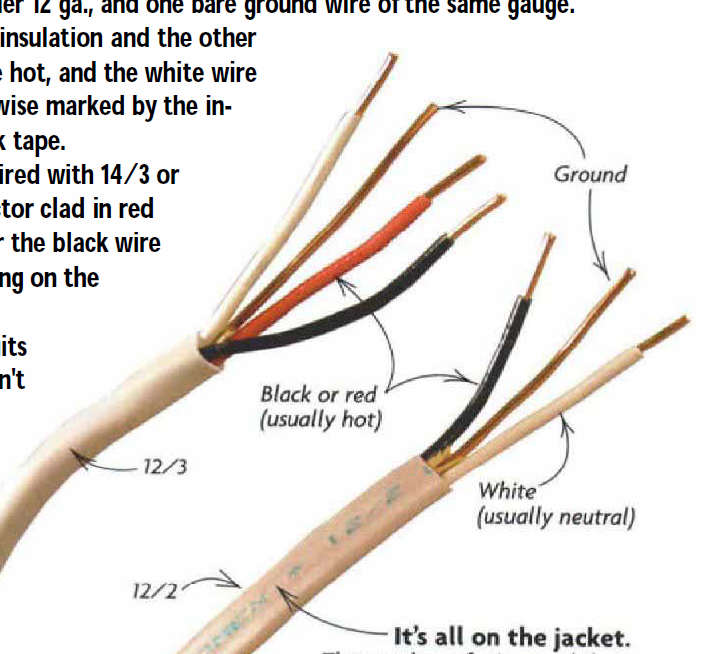 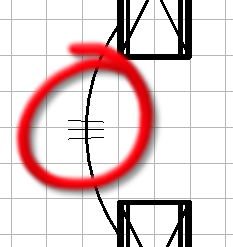 Placing Electrical FixturesOutletsPower…Floor Plan….1-PowerNote that lights are ON in this view. No “trick” electrical plans!SystemsDeviceElectrical FixtureDuplex Receptacle (Electrical…..MEP….Electrical Power….Terminals (should be pre- loaded)Place per sketchPlace on Vertical Face…use spacebar to flip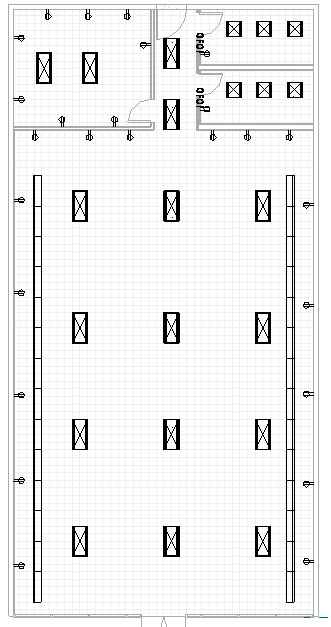 SwitchesSystemsDeviceLightingLighting Switch Single PoleSet scale to ¼”=1’0” to make viewing easier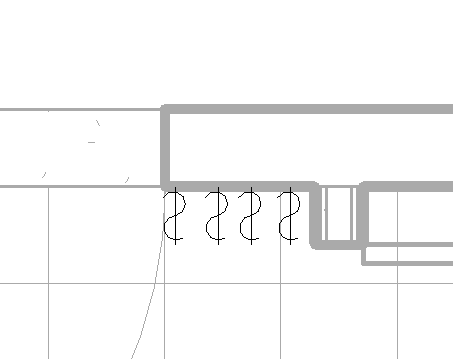 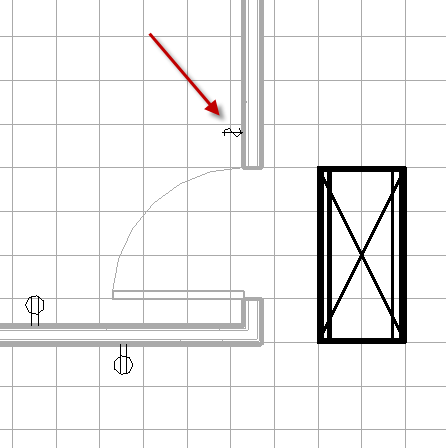 Outside LightsSystems……Lighting Fixtures…….LoadLightingMEPExternalSpot Light – ExtOffset: 6’0”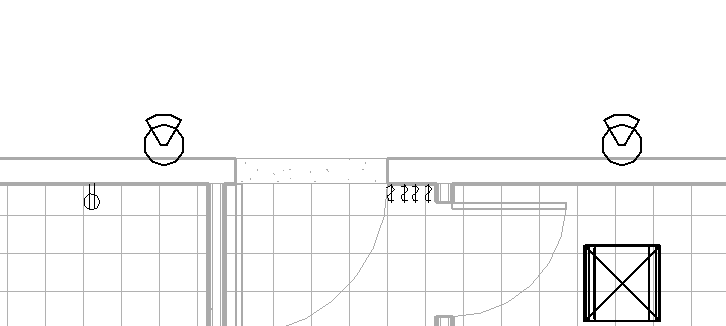 WiresLighting….Ceiling Plan….1-Ceiling ElectYou may want to turn off the Ceiling Pattern to allow easier snapping of wiresSystemsWireArc Wire (Spline is OK too)The connectors look like circle OSNAPS in the middle of the light fixture. The wires must connect to the lights, or your circuit will not work!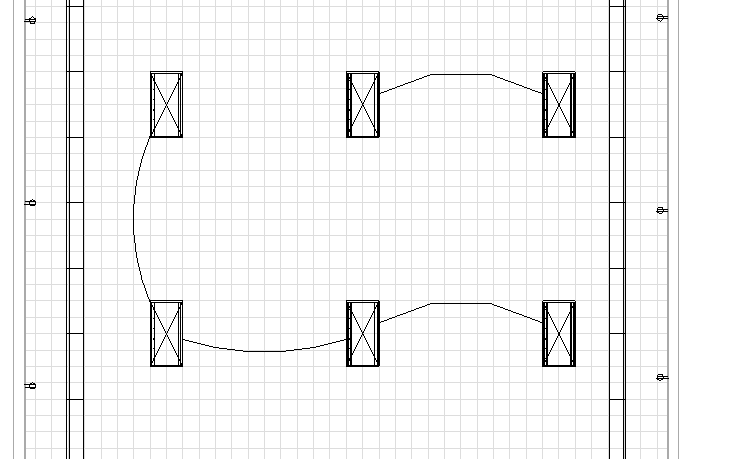 Now we need a Junction box….Junction boxSystemsDeviceElectrical FixtureLoad FamilyElectricalMEPElectrical PowerDistributionJunction boxes LoadOffset 12’ which put the Junction box between the ceiling and roofPlace per sketch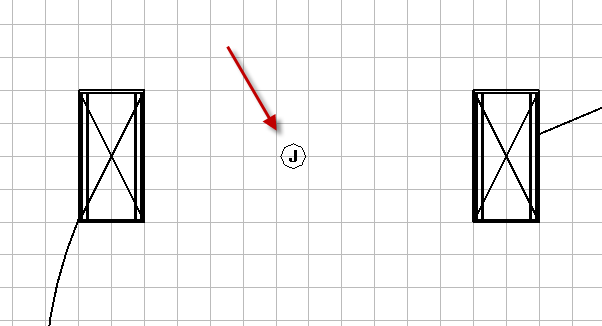  A “Junction Box” looks like this. 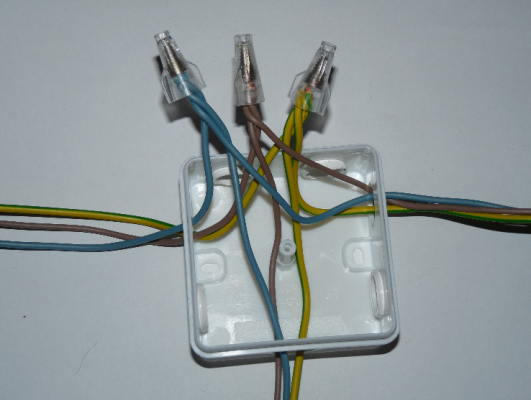 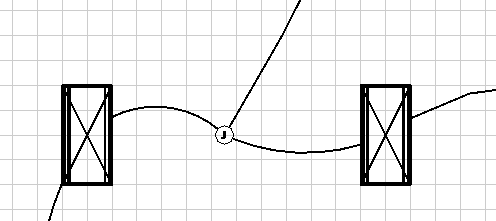 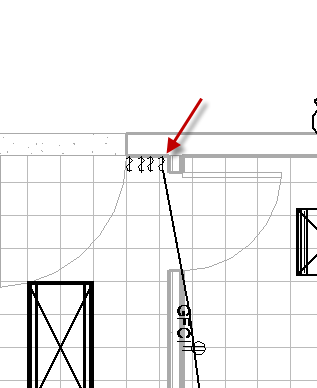 Connect the Junction Box to the switch. Note the switch has a connector toward the back …on the wall side…of the switch. They must “connect”. It’s like a circle with an X thru it OSNAP. The wire will jump to a different spot on the fixture….that’s OK, it’s connected!Continue making the circuits per sketch.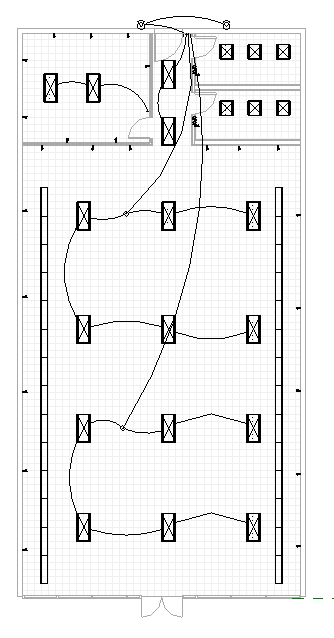 We have motion sensors controlling the bathroom lights.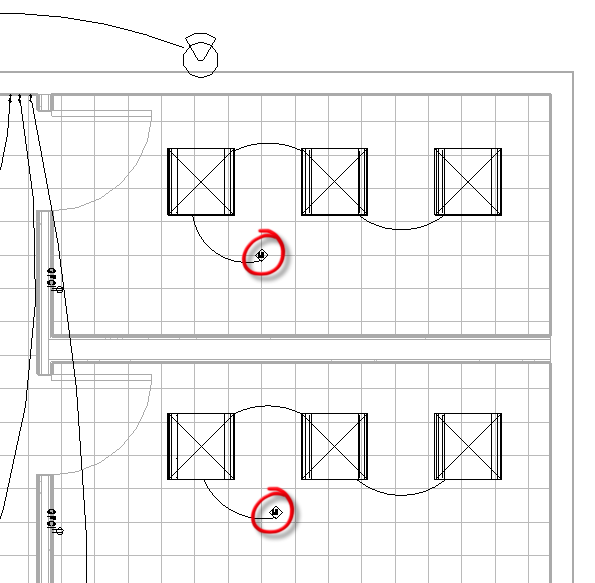 Occupancy SensorsSystemsDeviceLightingLoad FamilyElectricalMEPInfo and communicationBuilding ControlsCeiling Occupancy sensor Low VoltagePlace on FaceThere are several ways this wiring diagram could go. You could put the wall wash lights on their own circuit. You could put the 12 store lights on their own circuit. On my diagram, I am splitting the circuits into front of store zone and back of store zone. What is the best strategy???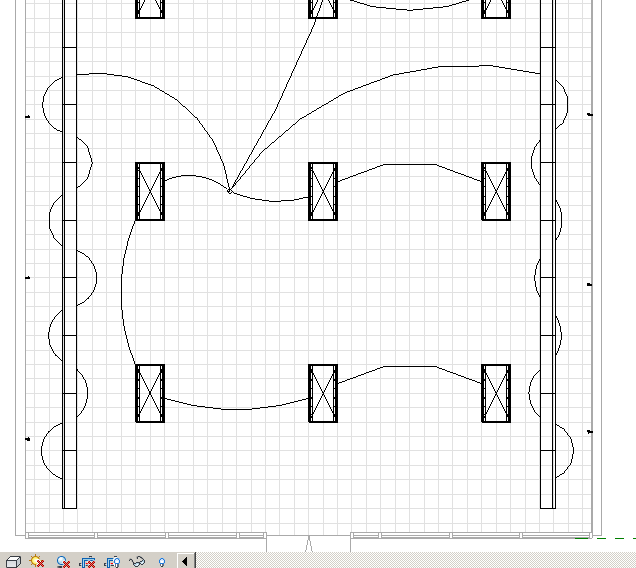 THIS DRAWING IS WRONG…..outlets NOT to junction boxThe lights are wired up. May look something like this: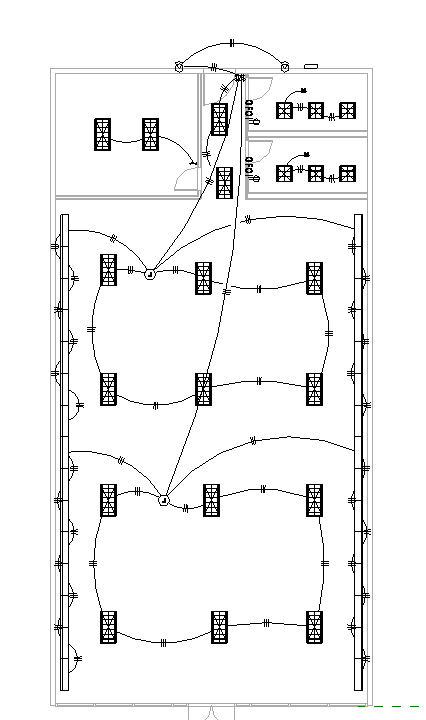 Hint: Use the tab key to see if the lights are connected! Select one light….hit TAB. See the blue?OutletsThe outlets need to be connected with wires too. See sketch. See the arrow. That is the “Home Run”. The Home Run is the line from first point of the circuit that goes back to the circuit panel/breaker box.

Read more: http://www.doityourself.com/forum/electrical-ac-dc/247908-home-run-wiring-means-what.html#ixzz38DIZaAhINote the Office needs to be on its own circuit because the client wants AFCI protection. (BTW, In California, Dedicated AFCI circuits are required in residential bedrooms).Note the restroom need GFCI protection by code.Once the outlets are connected with wires, you will need to create circuits: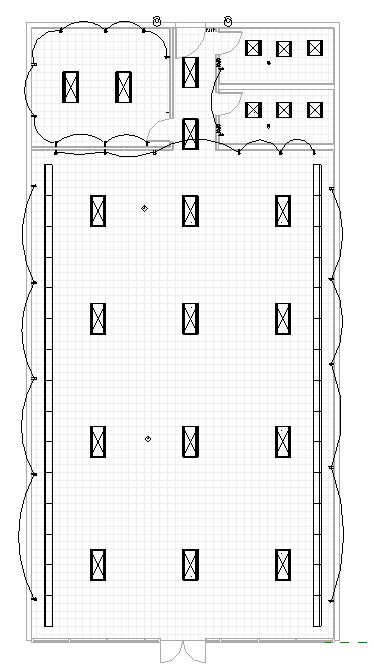 Creating an Outlet CircuitPick OutletPower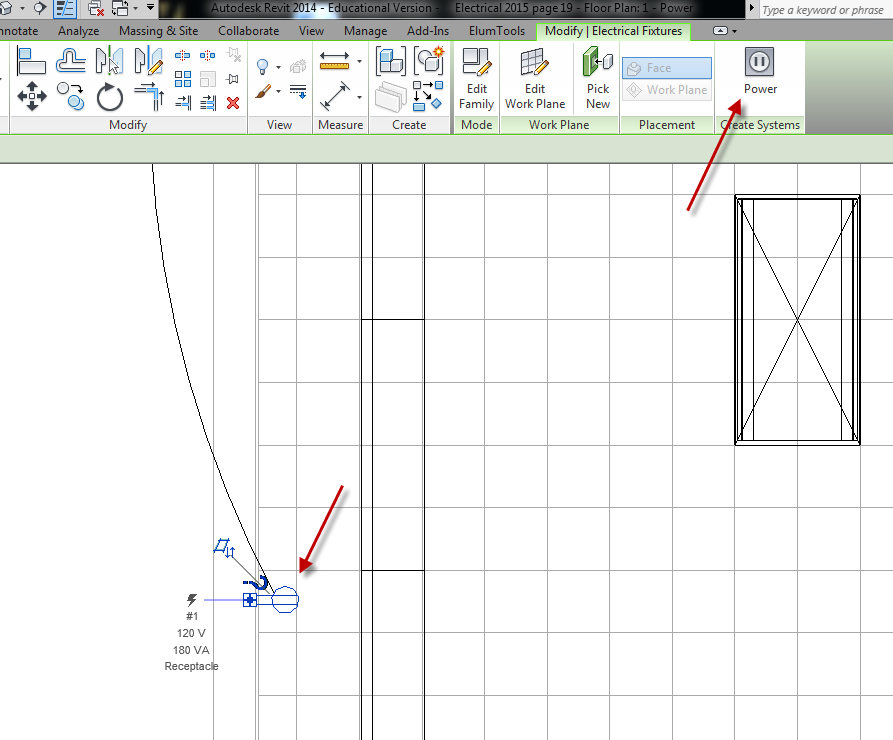 Edit Circuit+ Add to CircuitPick the outlets you want on the circuit.Ignore the warning box.When all are black, check Finish Editing CircuitDo that with each outlet circuit….Creating a Lighting CircuitPick front lights (use filter)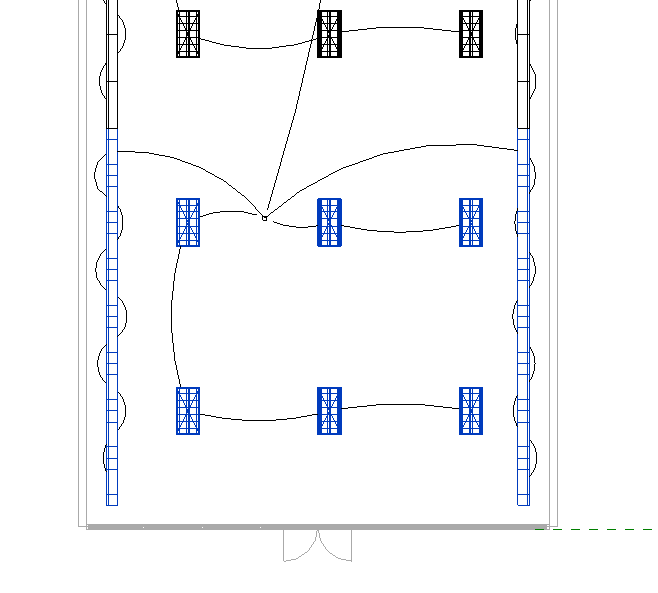 PowerEdit CircuitAdd junction box and switchFinish Editing CircuitPick rear lights (use filter)PowerEdit CircuitAdd junction box and switchFinish Editing Circuit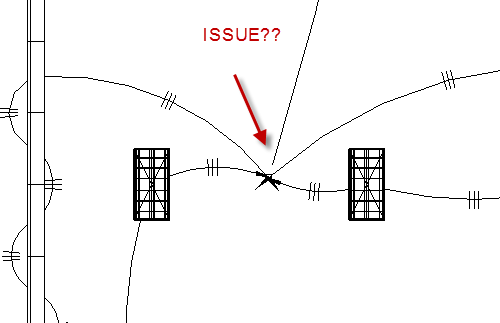 Pull wires off junction box, then re-attach to get rid of home run arrows.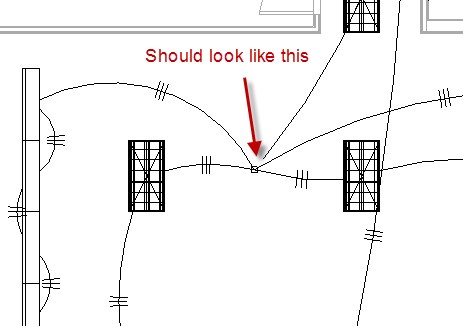 Location of Electrical Components:Switches and OutletsSystemsDeviceElectricalMEP Electrical PowerTerminalsDuplex, Light Switches, Weather Proof ReceptaclesThermostats and SensorsSystemsDeviceLightingLoad FamilyElectricalMEPInfo and communicationBuilding ControlsTelephone and dataSystemsDeviceLightingLoad FamilyElectricalMEPInfo and communicationCommunicationData Junction boxTelephone junction boxData outletsEthernetTelephone outletSpeakersSecurity, smoke, fire alarmsSystemsDeviceLightingLoad FamilyElectricalMEPInfo and communicationFire AlarmFire AlarmsSmoke detectorsSecurityAlarmAdding a Breaker Box/Circuit PanelSystemsElectrical EquipmentLoad FamilyElectricalMEPElectrical PowerDistributionLighting and Appliance Panelboard 208V MLOChoose the 100A typePlace on back wallAssigning a “Distribution System”Pick on PanelboardDistribution System: 120/208 WYE (in Option bar)Assigning a Circuit to the PanelPick on light in front right of Store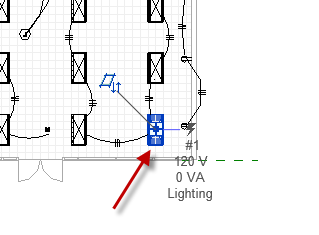 Electrical Circuits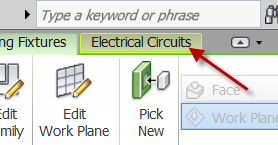 Select Panel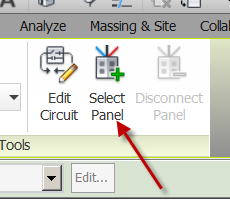 Select Panel: 100A, 120V/208V Three Phase, 4 Wires, WYE (in option bar)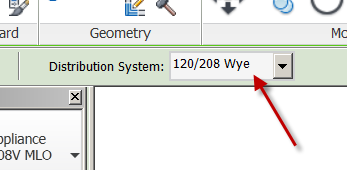 Done!Let’s do another….Pick a light on the next circuit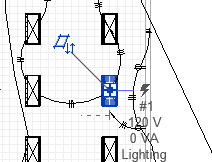 Electrical CircuitsSelect Panel: 100A, 120V/208V Three Phase, 4 Wires, WYE (in option bar)Done!Tagging the Circuits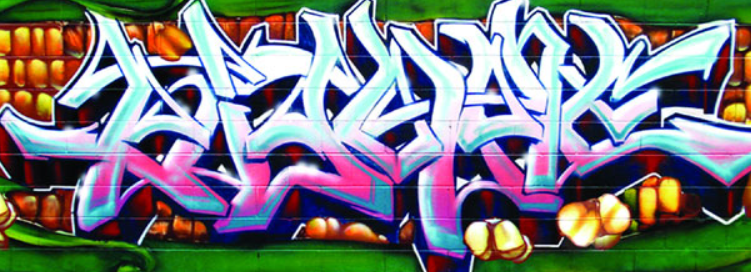 (not what I mean….)Annotate……Tag by categoryPick circuitSee the tag? You should have 6 circuits.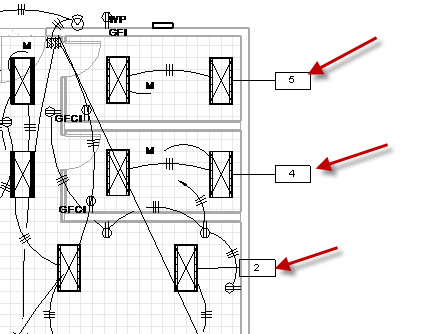 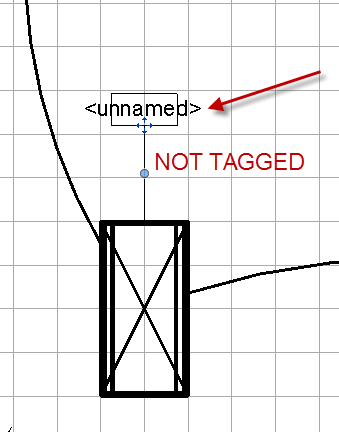 Assigning Outlets CircuitsIt’s the same process as the lights!Floor Plan 1-Power Pick OutletElectrical CircuitsSelect PanelSelect Panel: 100A, 120V/208V Three Phase, 4 Wires, WYE (in option bar)Continue this for all the outlet circuits….Now tag them.Annotate……Tag by categoryPick outlet circuitSee the tag? You should have about 11 circuits.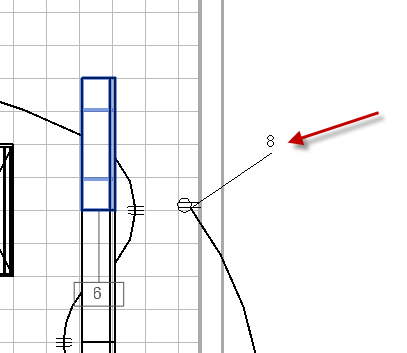 Panel ScheduleNow we will create a basic Electrical panel ScheduleAnalyzePanel SchedulesWe only have one….OKThere it is!Note: See it in Project Browser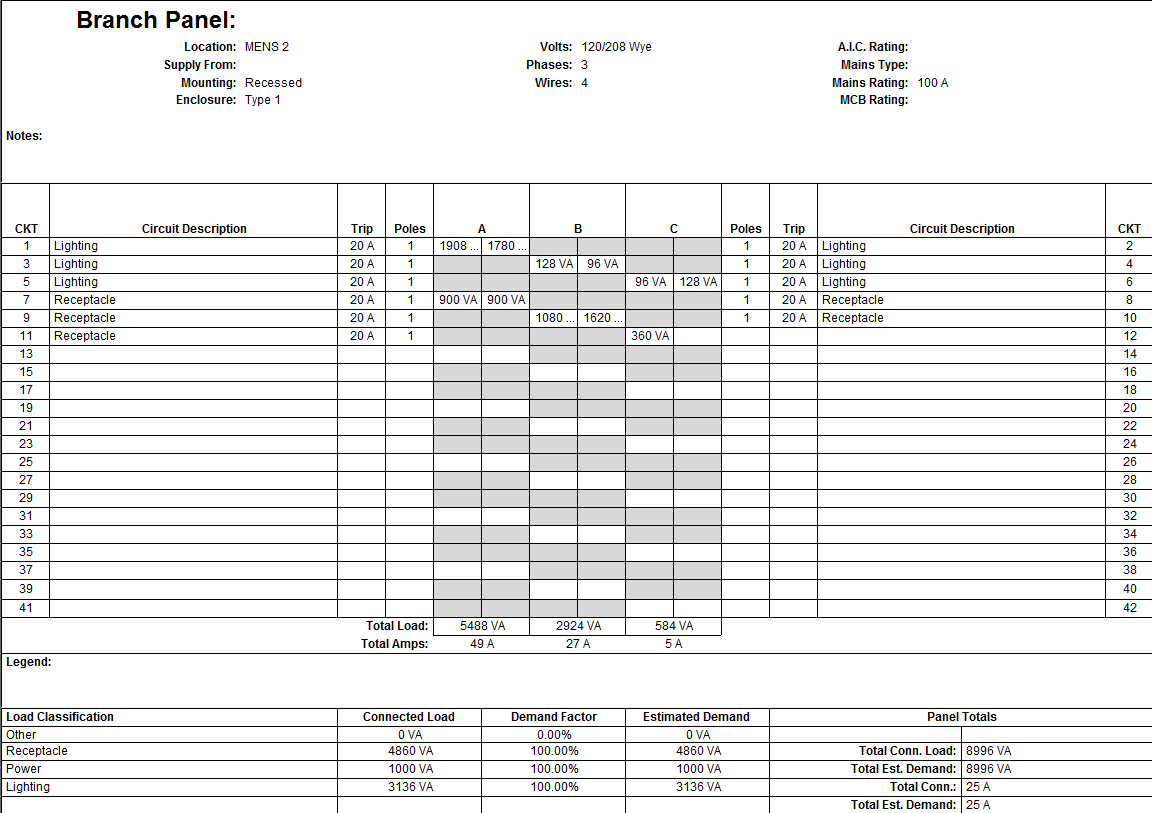 Add Space TagsSave as FirstLast Store Electrical 2014.rvt